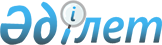 "Қаржы рыноктарында бәсекені қорғау туралы" Қазақстан Республикасы Заңының жобасын әзірлеу жөніндегі жұмыс тобын құру туралыҚазақстан Республикасы Премьер-Министрінің өкімі 2001 жылғы 28 тамыз N 69-ө     "Қаржы рыноктарында бәсекені қорғау туралы" Қазақстан Республикасы Заңының жобасын әзірлеу мақсатында:     1. Мынадай құрамда жұмыс тобы құрылсын:     Сағынтаев Бақытжан Әбдірұлы      - Қазақстан Республикасының Табиғи                                           монополияларды реттеу,                                                     бәсекелестікті қорғау және шағын                                           бизнесті қолдау жөніндегі                                                  агенттігі төрағасының бірінші                                              орынбасары, жетекші;     Ержанова Сәбира Ахметқызы        - Қазақстан Республикасының Табиғи                                           монополияларды реттеу,                                                     бәсекелестікті қорғау және шағын                                           бизнесті қолдау жөніндегі                                                  агенттігі Жиынтық талдау және                                              бақылау-инспекторлық жұмыс                                                 департаментінің директоры;     Курмалеев Марат Якубович         - Қазақстан Республикасының Табиғи                                           монополияларды реттеу,                                                     бәсекелестікті қорғау және шағын                                           бизнесті қолдау жөніндегі                                                  агенттігі Бәсеке және монополистік                                         қызметті шектеу туралы заңнаманың                                          сақталуын бақылау департаментінің                                          директоры;     Парсегов Борис Анатольевич       - Қазақстан Республикасының Қаржы                                            министрлігі Заң қызметі                                                    департаменті директорының                                                  орынбасары;     Балқияев Талғат Нұриддинұлы      - Қазақстан Республикасының                                                  Экономика және сауда министрлігі                                           Экономикалық саясат департаменті                                           макроэкономикалық болжау                                                   басқармасының бастығы;     Сатыбаева Сәуле Мақашқызы        - Қазақстан Республикасының Әділет                                           министрлігі Заң департаменті Заң                                           жобалау жұмыстары басқармасының                                            бастығы;     Сүлейменова Фатима Қабыкенқызы   - Қазақстан Республикасының Табиғи                                           монополияларды реттеу,                                                     бәсекелестікті қорғау және шағын                                           бизнесті қолдау жөніндегі                                                  агенттігі Жиынтық талдау және                                              бақылау-инспекторлық жұмыс                                                 департаменті аймақтық бөлімшелер                                           қызметін талдау бөлімінің бастығы;     Досмұқаметов                     - Қазақстан Республикасының Ұлттық     Қанат Мұхаметкәрімұлы              Банкі үйлестіру басқармасының                                        бастығы (келісім бойынша);     Жамалиев Сапаргелді Сейфоллаұлы  - "Шағын кәсіпкерлікті дамыту қоры"                                          жабық акционерлік қоғамы Несие                                             беру және қайта құрылымдау                                                 департаментінің директоры, жобалық                                         қаржыландыру басқармасының бастығы                                         (келісім бойынша)     2. Жұмыс тобы тиісті заң жобасын Қазақстан Республикасының Үкіметіне 2002 жылғы 1 ақпанға дейінгі мерзімде белгіленген тәртіппен енгізсін.     Премьер-МинистрМамандар:     Багарова Ж.А.     Қасымбеков Б.А.
					© 2012. Қазақстан Республикасы Әділет министрлігінің «Қазақстан Республикасының Заңнама және құқықтық ақпарат институты» ШЖҚ РМК
				